به نام ایزد  دانا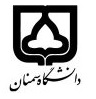                                                                  (کاربرگ طرح درس)                       تاریخ بهروز رسانی: 10/11/1402                                                                               دانشکده     : روانشناسی و علوم تربیتی                                                                 نیمسال 2 سال تحصیلی 403-402بودجهبندی درسمقطع: کارشناسی   کارشناسی ارشد□ دکتری□مقطع: کارشناسی   کارشناسی ارشد□ دکتری□مقطع: کارشناسی   کارشناسی ارشد□ دکتری□تعداد واحد: نظری 2تعداد واحد: نظری 2فارسی: روانشناسی اجتماعی فارسی: روانشناسی اجتماعی نام درسپیشنیازها و همنیازها: مباحث اساسی روانشناسی 2 و تاریخ و مکاتب روانشناسی پیشنیازها و همنیازها: مباحث اساسی روانشناسی 2 و تاریخ و مکاتب روانشناسی پیشنیازها و همنیازها: مباحث اساسی روانشناسی 2 و تاریخ و مکاتب روانشناسی پیشنیازها و همنیازها: مباحث اساسی روانشناسی 2 و تاریخ و مکاتب روانشناسی پیشنیازها و همنیازها: مباحث اساسی روانشناسی 2 و تاریخ و مکاتب روانشناسی لاتین: social psychologyلاتین: social psychologyنام درسشماره تلفن اتاق:  33623300 داخلی 122شماره تلفن اتاق:  33623300 داخلی 122شماره تلفن اتاق:  33623300 داخلی 122شماره تلفن اتاق:  33623300 داخلی 122مدرس: دکتر پرویز صباحیمدرس: دکتر پرویز صباحیمدرس: دکتر پرویز صباحیمدرس: دکتر پرویز صباحیمنزلگاه اینترنتی:         http//semnan.psy.ac.irمنزلگاه اینترنتی:         http//semnan.psy.ac.irمنزلگاه اینترنتی:         http//semnan.psy.ac.irمنزلگاه اینترنتی:         http//semnan.psy.ac.irپست الکترونیکی:             p_sabahi@semnan.ac.irپست الکترونیکی:             p_sabahi@semnan.ac.irپست الکترونیکی:             p_sabahi@semnan.ac.irپست الکترونیکی:             p_sabahi@semnan.ac.irبرنامه تدریس در هفته : شنبه ساعت10 تا 12 کلاس 3برنامه تدریس در هفته : شنبه ساعت10 تا 12 کلاس 3برنامه تدریس در هفته : شنبه ساعت10 تا 12 کلاس 3برنامه تدریس در هفته : شنبه ساعت10 تا 12 کلاس 3برنامه تدریس در هفته : شنبه ساعت10 تا 12 کلاس 3برنامه تدریس در هفته : شنبه ساعت10 تا 12 کلاس 3برنامه تدریس در هفته : شنبه ساعت10 تا 12 کلاس 3برنامه تدریس در هفته : شنبه ساعت10 تا 12 کلاس 3اهداف درس: آشنایی با رویکردهای روانشناسی و دیدگاه های مبتنی بر منابع اسلامی درباره تحلیل رفتار، افکار و عواطف تحت تاثیر عوامل اجتماعی  اهداف درس: آشنایی با رویکردهای روانشناسی و دیدگاه های مبتنی بر منابع اسلامی درباره تحلیل رفتار، افکار و عواطف تحت تاثیر عوامل اجتماعی  اهداف درس: آشنایی با رویکردهای روانشناسی و دیدگاه های مبتنی بر منابع اسلامی درباره تحلیل رفتار، افکار و عواطف تحت تاثیر عوامل اجتماعی  اهداف درس: آشنایی با رویکردهای روانشناسی و دیدگاه های مبتنی بر منابع اسلامی درباره تحلیل رفتار، افکار و عواطف تحت تاثیر عوامل اجتماعی  اهداف درس: آشنایی با رویکردهای روانشناسی و دیدگاه های مبتنی بر منابع اسلامی درباره تحلیل رفتار، افکار و عواطف تحت تاثیر عوامل اجتماعی  اهداف درس: آشنایی با رویکردهای روانشناسی و دیدگاه های مبتنی بر منابع اسلامی درباره تحلیل رفتار، افکار و عواطف تحت تاثیر عوامل اجتماعی  اهداف درس: آشنایی با رویکردهای روانشناسی و دیدگاه های مبتنی بر منابع اسلامی درباره تحلیل رفتار، افکار و عواطف تحت تاثیر عوامل اجتماعی  اهداف درس: آشنایی با رویکردهای روانشناسی و دیدگاه های مبتنی بر منابع اسلامی درباره تحلیل رفتار، افکار و عواطف تحت تاثیر عوامل اجتماعی  امکانات آموزشی مورد نیاز:  ویدئو پرژکتور / امکانات آموزشی مورد نیاز:  ویدئو پرژکتور / امکانات آموزشی مورد نیاز:  ویدئو پرژکتور / امکانات آموزشی مورد نیاز:  ویدئو پرژکتور / امکانات آموزشی مورد نیاز:  ویدئو پرژکتور / امکانات آموزشی مورد نیاز:  ویدئو پرژکتور / امکانات آموزشی مورد نیاز:  ویدئو پرژکتور / امکانات آموزشی مورد نیاز:  ویدئو پرژکتور / امتحان پایانترمامتحان میانترمارزشیابی مستمر(کوئیز)ارزشیابی مستمر(کوئیز)فعالیتهای کلاسی و آموزشیفعالیتهای کلاسی و آموزشینحوه ارزشیابینحوه ارزشیابی80---2020درصد نمرهدرصد نمرهبارون، رابرت.، بیرن، داون.، برنسکامب، نایلا .(1388). روانشناسی اجتماعی. ترجمه یوسف کریمی. تهران: انتشارات روان.روانشناسی اجتماعی با نگرشی بر منابع اسلامی (1390). آذربایجانی و همکاران. انتشارات حوزه و دانشگاه.ارنسون، الیوت. (1392). روانشناسی اجتماعی. ترجمه حسین شکر کن. تهران: انتشارات رشد.بارون، رابرت.، بیرن، داون.، برنسکامب، نایلا .(1388). روانشناسی اجتماعی. ترجمه یوسف کریمی. تهران: انتشارات روان.روانشناسی اجتماعی با نگرشی بر منابع اسلامی (1390). آذربایجانی و همکاران. انتشارات حوزه و دانشگاه.ارنسون، الیوت. (1392). روانشناسی اجتماعی. ترجمه حسین شکر کن. تهران: انتشارات رشد.بارون، رابرت.، بیرن، داون.، برنسکامب، نایلا .(1388). روانشناسی اجتماعی. ترجمه یوسف کریمی. تهران: انتشارات روان.روانشناسی اجتماعی با نگرشی بر منابع اسلامی (1390). آذربایجانی و همکاران. انتشارات حوزه و دانشگاه.ارنسون، الیوت. (1392). روانشناسی اجتماعی. ترجمه حسین شکر کن. تهران: انتشارات رشد.بارون، رابرت.، بیرن، داون.، برنسکامب، نایلا .(1388). روانشناسی اجتماعی. ترجمه یوسف کریمی. تهران: انتشارات روان.روانشناسی اجتماعی با نگرشی بر منابع اسلامی (1390). آذربایجانی و همکاران. انتشارات حوزه و دانشگاه.ارنسون، الیوت. (1392). روانشناسی اجتماعی. ترجمه حسین شکر کن. تهران: انتشارات رشد.بارون، رابرت.، بیرن، داون.، برنسکامب، نایلا .(1388). روانشناسی اجتماعی. ترجمه یوسف کریمی. تهران: انتشارات روان.روانشناسی اجتماعی با نگرشی بر منابع اسلامی (1390). آذربایجانی و همکاران. انتشارات حوزه و دانشگاه.ارنسون، الیوت. (1392). روانشناسی اجتماعی. ترجمه حسین شکر کن. تهران: انتشارات رشد.بارون، رابرت.، بیرن، داون.، برنسکامب، نایلا .(1388). روانشناسی اجتماعی. ترجمه یوسف کریمی. تهران: انتشارات روان.روانشناسی اجتماعی با نگرشی بر منابع اسلامی (1390). آذربایجانی و همکاران. انتشارات حوزه و دانشگاه.ارنسون، الیوت. (1392). روانشناسی اجتماعی. ترجمه حسین شکر کن. تهران: انتشارات رشد.منابع و مآخذ درسمنابع و مآخذ درسشماره هفته آموزشیمبحثتوضیحات1مقدمه ای بر روانشناسی اجتماعی 2روش پژوهش در روانشناسی اجتماعی/ چالش ها و اخلاقیات3روش پژوهش در روانشناسی اجتماعی/ چالش ها و اخلاقیات4ادراک اجتماعی5ادراک اجتماعی6شناخت اجتماعی7شناخت اجتماعی8پرخاشگری (مبانی و نظریه ها)9پرخاشگری (مبانی و نظریه ها)10تبعیض و  پیشداوری11تبعیض و  پیشداوری12رفتار جامعه پسند (مبانی و نظریه ها)13رفتار جامعه پسند (مبانی و نظریه ها)14نفوذ اجتماعی15نفوذ اجتماعی16جاذبه و روابط بین فردی